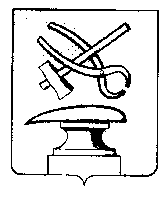 АДМИНИСТРАЦИЯ ГОРОДА КУЗНЕЦКАПЕНЗЕНСКОЙ ОБЛАСТИПОСТАНОВЛЕНИЕот ____________ г. N ________О РЕАЛИЗАЦИИ СОЦИАЛЬНО ОРИЕНТИРОВАННОГО ПРОЕКТА «ЗАБОТА» НА ТЕРРИТОРИИ ГОРОДА КУЗНЕЦКАВ целях поддержки социально незащищенных категорий граждан, развития социального предпринимательства на территории города Кузнецка, в соответствии с Федеральным законом от 06.10.2003 № 131-ФЗ "Об общих принципах организации местного самоуправления в Российской Федерации", руководствуясь ст. 28 Устава города Кузнецка Пензенской области,АДМИНИСТРАЦИЯ ГОРОДА КУЗНЕЦКА ПОСТАНОВЛЯЕТ:1. Утвердить Положение о социально ориентированном проекте "Забота" согласно приложению к настоящему постановлению.2. Реализация социально ориентированного проекта "Забота" осуществляется в рамках мероприятий, утвержденных муниципальной программой города Кузнецка "Социальная поддержка граждан в городе Кузнецке Пензенской области", утвержденной постановлением администрации г. Кузнецка от 13.11.2013 N 2298, в пределах полномочий, установленных действующим законодательством.3. Настоящее постановление подлежит официальному опубликованию и вступает в силу на следующий день после официального опубликования.4. Опубликовать настоящее постановление в издании «Вестник администрации города Кузнецка» и разместить на официальном сайте администрации города Кузнецка в информационно-телекоммуникационной сети «Интернет».5. Контроль за исполнением настоящего постановления возложить на заместителя главы администрации города Кузнецка Малкина И.А.Глава администрации города Кузнецка                                                                        С.А. ЗлатогорскийПриложение Утвержденопостановлением администрациигорода Кузнецка Пензенской областиот _________ № _______ПОЛОЖЕНИЕО СОЦИАЛЬНО ОРИЕНТИРОВАННОМ ПРОЕКТЕ "ЗАБОТА"1. Общие положения1.1. Социально ориентированный проект "Забота" (далее - Проект) реализуется при поддержке администрации города Кузнецка в целях развития социального предпринимательства и поддержки социально незащищенных категорий жителей города Кузнецка.1.2. Проект предполагает выпуск и распространение среди социально незащищенных категорий жителей города Кузнецка социальной карты "Забота" (далее - Карта), предоставляющей владельцам Карты систему скидок на приобретение товаров, работ и услуг.1.3. Проект реализуется на всей территории города Кузнецка.1.4. Основными субъектами реализации Проекта являются: отдел социальной защиты населения администрации города Кузнецка – в части осуществления взаимодействия с участниками Проекта;МБУ "Комплексный центр социального обслуживания населения города Кузнецка" - в части организации выпуска, выдачи и ведения реестра выданных Карт.1.5. Настоящее Положение определяет цели и задачи Проекта, порядок его реализации.1.6. Основные понятия:социальная карта "Забота" - пластиковая ламинированная карта, которая выдается гражданам, зарегистрированным по месту жительства на территории города Кузнецка, отнесенным к категориям граждан, определенных в пункте 3.1. настоящего Положения.держатель социальной карты "Забота" (далее - держатель Карты) - гражданин, получивший в бессрочное владение социальную карту "Забота";участники Проекта - организации, государственные и муниципальные учреждения и предприятия, индивидуальные предприниматели, осуществляющие реализацию товаров, выполнение работ, оказание услуг на территории города Кузнецка и предоставляющие скидку на товары, работы, услуги держателям социальной карты "Забота" в порядке, установленном настоящим Положением.потенциальные участники Проекта - организации, государственные и муниципальные учреждения и предприятия, индивидуальные предприниматели, осуществляющие реализацию товаров, выполнение работ, оказание услуг на территории города Кузнецка.Администратор - организация, с которой заключен договор на оказание услуги по выпуску, выдаче и ведению реестра выданных Карт.2. Цели и порядок участия в социально ориентированном проекте "Забота"2.1. Цели Проекта:- сохранение общественной стабильности и снижение социальной напряженности в условиях роста цен;- оказание социальной поддержки отдельным категориям жителей города Кузнецка;- предоставление адресной системы скидок на товары, работы и услуги участников Проекта.2.2. Участие в обеспечении действия Карты является добровольным.2.3. Перечень участников Проекта и размер предоставляемых скидок публикуется на официальном сайте администрации города Кузнецка в информационно-телекоммуникационной сети "Интернет" в разделе "Социальная карта "Забота".2.4. Участники Проекта размещают специальные стикеры и информацию о размере скидок по Карте в местах реализации ими товаров (работ, услуг) на дверях, стенах или кассах.2.5. Размер скидки определяется участниками Проекта. При наличии у участника Проекта карты лояльности, дисконтной карты магазина, возможность суммирования скидок по картам участник Проекта определяет самостоятельно.2.6. Для участия в Проекте потенциальный участник Проекта направляет в отдел социальной защиты населения администрации города Кузнецка уведомление, в котором фиксируются условия участия в реализации Проекта (приложение № 1).2.7. Участник Проекта предоставляет скидки держателям Карты с даты и на условиях, указанных в уведомлении.2.8. Участник Проекта обязуется информировать отдел социальной защиты населения администрации города Кузнецка об изменении адресного перечня объектов, где предоставляется скидка держателям Карты, а также изменении времени предоставления, условий и размера скидки.2.9. Участник Проекта обязуется информировать отдел социальной защиты населения администрации города Кузнецка о прекращении участия в реализации Проекта не позднее чем за 14 дней до даты планируемого прекращения участия.3. Держатели социальной карты "Забота"3.1. Право на получение Карты имеют следующие категории граждан, зарегистрированных на территории города Кузнецка:- женщины, достигшие возраста 55 лет;- мужчины, достигшие возраста 60 лет;- многодетные семьи.- инвалиды I, II и III группы;- семьи, имеющие детей-инвалидов.3.2. Карта выдается по заявлению (приложение № 2):- в центре социального обслуживания населения:- в отделении ГАУ "МФЦ г. Кузнецка" (по согласованию):- в организациях и учреждениях, с которыми заключен договор (соглашение) о предоставлении соответствующих услуг.Информация, содержащая перечень мест выдачи Карты с указанием адресов и контактных телефонов, размещается на официальном сайте администрации города Кузнецка в информационно-телекоммуникационной сети "Интернет" (www.gorodkuzneck.ru) в разделе "Социальная карта "Забота".3.3. Карта не является средством платежа, а только обеспечивает получение скидки. Карта предоставляет право на скидки на товары, работы и услуги участников Проекта.3.4. Для получения Карты граждане, указанные в п. 3.1. настоящего Положения, лично или через представителя по доверенности обращаются в организации, указанные в п. 3.2 настоящего Положения с заявлением (приложение № 2).При подаче заявления необходимо предъявить паспорт и документы, подтверждающие отнесение к одной из категорий, определенных п. 3.1. настоящего Положения, документы, подтверждающие полномочия представителя действовать от имени заявителя (в случае подачи заявления и документов представителем).3.5. В случае если документами, представленными в соответствии с п. 3.4 настоящего Положения, подтверждается отнесение гражданина к категориям, указанным в п. 3.1 настоящего Положения, карта выдается гражданину или его представителю в течение 30 календарных дней с даты обращения.3.6. Основанием для отказа в выдаче Карты является:- непредставление документов, указанных в п. 3.4. настоящего Положения;- несоответствие гражданина категории, указанной в 3.1. настоящего Положения.3.7. МБУ "Комплексный центр социального обслуживания населения города Кузнецка " заключает договор с организацией на оказание услуги по выпуску, выдаче и ведению реестра выданных Карт (далее - услуга).3.8. Организации и учреждения, осуществляющие выдачу карт, ведут учет выданных Карт в ведомости выдачи Карт (приложение N 3).Факт получения карты подтверждается подписью заявителя или его представителя в ведомости выдачи Карт.Данные учета ежемесячно передаются в организацию, с которой заключен договор на оказание услуги (далее - Администратор).3.9. Ведение реестра выданных Карт осуществляет Администратор.3.10. В целях консультативной поддержки держателей Карты организуется работа телефона "горячей линии" по номеру 2-43-20.3.11. Замена Карты производится в случае ее порчи (лом, размагничивание и т.п.) по заявлению держателя Карты, в порядке, предусмотренном п. 3.4 настоящего Положения.4. Порядок получения скидки, обеспечение реализации Проекта4.1. Для получения скидки по Карте держатель Карты предъявляет до начала расчета Карту, а также документы, удостоверяющие личность и отнесение к льготной категории (удостоверение, справка медико-социальной экспертизы). При использовании Карты иным лицом, не предусмотренным настоящим Положением, карта подлежит изъятию.5. Участники и потенциальные участники Проекта5.1. Администрация города Кузнецка осуществляет взаимодействие с участниками Проекта и потенциальными участниками Проекта на принципах равноправия.5.2. Потенциальные участники Проекта и участники Проекта вправе направлять предложения по взаимодействию в рамках реализации Проекта в администрацию города Кузнецка.5.3. Администрация города Кузнецка вправе направлять потенциальным участникам Проекта и участникам Проекта предложения по взаимодействию в рамках реализации Проекта.Приложение № 1к Положению о социальноориентированном проекте "Забота"НА БЛАНКЕ ПРЕДПРИЯТИЯГлаве администрации города КузнецкаУведомляю Вас о своем участии в социально ориентированном проекте "Забота" в целях реализации товаров (оказания услуг) надлежащего качества со скидкой держателям социальной карты "Забота".1. Полное наименование юридического лица, юридический адрес (Ф.И.О. индивидуального предпринимателя, место его жительства, данные документа, удостоверяющего его личность):2. Идентификационный номер налогоплательщика (ИНН):3. Ф.И.О. руководителя предприятия, контактный телефон:4. Фактический адрес размещения предприятия (торговли, быстрого обслуживания населения, общественного питания, аптеки и пр.):5. Ассортимент (перечень) товаров (групп товаров), предлагаемый держателям карты со скидкой, размер предоставляемой скидки:6. Ф.И.О. сотрудника предприятия, назначенного ответственным за участие в социально ориентированном проекте "Забота", его должность, контактный телефон.При организации работы в предприятии обязуюсь своевременно информировать о товарах надлежащего качества со скидкой для держателей карт, строго соблюдать законодательство, регулирующее деятельность на потребительском рынке, в том числе обеспечивающее защиту прав потребителей.Дата                                             Подпись, печатьПриложение № 2к Положению о социальноориентированном проекте "Забота"Администратору ___________________________(наименование) ___________________________от ______________________________________________________________________________(фамилия, имя, отчество),проживающего(ей) по адресу: _____________________________________________________тел. _____________________________________ЗАЯВЛЕНИЕ    Я, __________________________________________________________________(фамилия, имя, отчество, дата рождения)__________________________________________________________________вид документа, удостоверяющего личность, ______________________________________________________________серия ____________ № ____________ выдан ______________________________________________________________(когда, кем)прошу выдать (выдать повторно) (нужное подчеркнуть) социальную  карту"Забота", являющуюся основанием для предоставления скидок в соответствии с постановлением администрации города Кузнецка от __________ № ________ "О реализации социально ориентированного проекта "Забота" на территории города Кузнецка".Предупрежден(а) об ответственности за представление недостоверных сведений._____ Даю свое согласие Администратору на направление мне корреспонденции на указанный мной почтовый адрес и (или) номер мобильного телефона, включая информацию о проводимых рекламных акциях участников социально ориентированного проекта "Забота", а также подарков и призов._____ Даю свое согласие Администратору на обработку моих персональных данных.Я проинформирован(а) о том, что под обработкой персональных данных понимаются действия (операции) с персональными данными в рамках выполнения Федерального закона от 27 июля 2006 года N 152-ФЗ "О персональных данных", конфиденциальность персональных данных соблюдается в рамках исполнения законодательства Российской Федерации.Данное согласие действует до момента отзыва моего согласия на обработку моих персональных данных, мне разъяснен порядок отзыва моего согласия на обработку моих персональных данных.Заявитель______________________________________________(подпись)        (расшифровка подписи)"____" _______________ 20____ годаПриложение № 3к Положению о социальноориентированном проекте "Забота"Ведомостьвыдачи социальных карт "Забота"Наименование организации, уполномоченной на выдачу Карт ___________________Подлинность информации, внесенной в ведомость, удостоверяю.Ф.И.О., инициалы _________________________ Подпись _______________--------------------------------<*> для многодетных семей - удостоверениеN п\пАдресРежим работыТелефоны1.МБУ "Комплексный центр социального обслуживания населения города Кузнецка" г. Кузнецк, ул. Правды, 24пн. - пт. с 8.00 до 17.00;суббота и воскресенье выходные2-43-20N п/пАдресРежим работыТелефоны1г. Кузнецк, ул. Гражданская, 85Бпн. - пт. с 8.00 до 18.00;сб. с 8-00 до 13-00 воскресенье выходнойЕдиный контакт-центр 927-000N п/пАдресНазвание предприятия (сети предприятий)Профиль деятельностиРежим работы предприятия12N п/пНаименование товара (группы товаров)Размер предоставляемой скидки, %Дни недели и время предоставления скидки12N п/пФ.И.О. получателя (полностью)Дата рожденияльготная категорияДокумент, подтверждающий отнесение к льготной категории <*>Адрес регистрации получателяТелефон получателяПодпись получателя12